Annotated Bibliography TaskDUE: Tuesday, March 29th An annotated bibliography presents a summary and/or evaluation of research sources.You must consult a minimum of FIVE/5 scholarly sources (minimum THREE/3 journal articles and TWO/2 reliable websites) to meet the basic requirements.You should first give the MLA information. You will then provide a summary followed by an assessment of the resource’s validity.Summarize: Some annotations merely summarize the source. What are the main arguments? What is the point of this book or article? What topics are covered? If someone asked what this article/book is about, what would you say? The length of your annotations will determine how detailed your summary is. Assess: After summarizing a source, it may be helpful to evaluate it. Is it a useful source? How does it compare with other sources in your bibliography? Is the information reliable? Is this source biased or objective? What is the goal of this source? How do you see it proving useful in the writing of your independent thematic analysis?Example: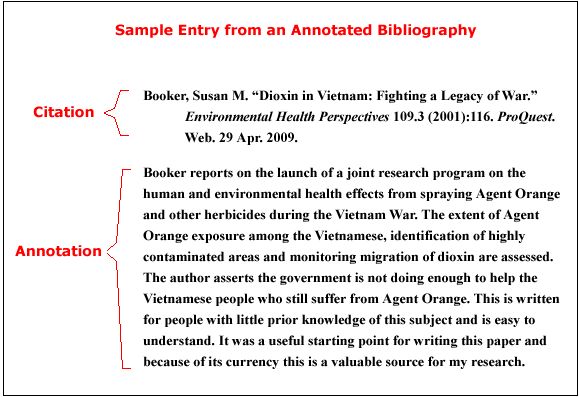 